ПРАВИТЕЛЬСТВО СЕВАСТОПОЛЯПОСТАНОВЛЕНИЕот 29 июня 2023 г. N 315-ППОБ УТВЕРЖДЕНИИ ПОЛОЖЕНИЯ О ПОРЯДКЕ ЗАКЛЮЧЕНИЯИСПОЛНИТЕЛЬНЫМИ ОРГАНАМИ ГОРОДА СЕВАСТОПОЛЯ ДОГОВОРОВ(СОГЛАШЕНИЙ) С КАЗАЧЬИМИ ОБЩЕСТВАМИВ соответствии с Федеральным законом от 05.12.2005 N 154-ФЗ "О государственной службе российского казачества", постановлением Правительства Российской Федерации от 08.10.2009 N 806 "О порядке привлечения членов казачьих обществ к несению государственной или иной службы и порядке заключения федеральными органами исполнительной власти и (или) их территориальными органами договоров (соглашений) с казачьими обществами", Уставом города Севастополя, законами города Севастополя от 29.09.2015 N 185-ЗС "О правовых актах города Севастополя", от 30.12.2022 N 737-ЗС "О Правительстве Севастополя" Правительство Севастополя постановляет:1. Утвердить прилагаемое Положение о порядке заключения исполнительными органами города Севастополя договоров (соглашений) с казачьими обществами.2. Настоящее постановление вступает в силу по истечении десяти дней после дня его официального опубликования.3. Контроль за исполнением настоящего постановления возложить на директора Департамента общественной безопасности города Севастополя.Губернатор города СевастополяМ.В.РАЗВОЖАЕВУтвержденопостановлениемПравительства Севастополяот 29.06.2023 N 315-ПППОЛОЖЕНИЕО ПОРЯДКЕ ЗАКЛЮЧЕНИЯ ИСПОЛНИТЕЛЬНЫМИ ОРГАНАМИ ГОРОДАСЕВАСТОПОЛЯ ДОГОВОРОВ (СОГЛАШЕНИЙ) С КАЗАЧЬИМИ ОБЩЕСТВАМИ1. Настоящее Положение определяет условия и порядок заключения исполнительными органами города Севастополя (далее - государственные органы) договоров (соглашений) с казачьими обществами, внесенными в государственный реестр казачьих обществ в Российской Федерации и зарегистрированными на территории города Севастополя (далее - договор, казачье общество соответственно).2. Оказание членами казачьих обществ, которые в установленном законодательством порядке приняли обязательства по несению государственной или иной службы, содействия государственным органам в осуществлении установленных задач и функций осуществляется на основании договоров, заключенных по форме согласно приложению к настоящему Положению.3. Сторонами договора являются государственный орган, который осуществляет деятельность в сферах, определенных постановлением Правительства Российской Федерации от 26.02.2010 N 93 "О видах государственной или иной службы, к которой привлекаются члены хуторских, станичных, городских, районных (юртовых), окружных (отдельских) и войсковых казачьих обществ", с одной стороны и казачье общество с другой стороны.4. В договоре определяются предмет договора, условия и порядок привлечения членов казачьих обществ к содействию государственным органам в осуществлении установленных задач и функций, права и обязанности сторон, порядок финансового обеспечения (в случае заключения возмездного договора), сроки действия договора, основания и порядок изменения и досрочного расторжения договора, а также иные условия, связанные с исполнением положений договора.5. Решение о заключении договора (об отказе в заключении договора) принимает руководитель государственного органа, для оказания содействия в осуществлении установленных задач и функций которого привлекается казачье общество, в течение пяти рабочих дней с даты получения соответствующего обращения атамана казачьего общества.Указанное мотивированное решение оформляется письменным уведомлением в адрес атамана казачьего общества и направляется в трехдневный срок с даты его подписания.6. Основаниями для принятия решения об отказе в заключении договора являются:1) непредставление документов, указанных в пункте 9 настоящего Положения;2) отсутствие потребности в привлечении членов казачьего общества к оказанию содействия государственным органам в осуществлении установленных задач и функций;3) несоответствие казачьего общества условиям, указанным в пунктах 1, 2 настоящего Положения.7. Договор от имени государственного органа подписывается руководителем государственного органа, указанного в пункте 5 настоящего Положения.Договор от имени казачьего общества подписывается атаманом казачьего общества либо уполномоченным им представителем казачьего общества.8. Государственный орган, заключивший договор с казачьим обществом, в письменной форме в течение пяти рабочих дней со дня заключения договора уведомляет о его подписании директора Департамента общественной безопасности города Севастополя.9. В целях заключения договора атаман казачьего общества представляет в государственный орган обращение о заключении договора, к которому прилагаются следующие документы:- проект договора;- копия Устава казачьего общества, утвержденного в установленном законодательством порядке;- копия свидетельства о внесении казачьего общества в государственный реестр казачьих обществ в Российской Федерации;- копия свидетельства о государственной регистрации казачьего общества в качестве юридического лица;- информация о количестве членов казачьего общества, которые приняли на себя обязательства по несению государственной или иной службы;- информация о сроке исполнения обязательств.Копии документов, указанных в настоящем пункте, заверяются подписью атамана казачьего общества или уполномоченного им лица и печатью (при наличии).В случае если документы заверены уполномоченным лицом, представляются доверенность и ее копия или иной документ, подтверждающий полномочия уполномоченного лица на заверение документов, указанных в настоящем пункте.10. С учетом положений договора, заключенного между государственным органом и окружным казачьим обществом, государственным органом могут быть заключены договоры с казачьими обществами, входящими в состав окружного казачьего общества.11. В случае досрочного расторжения договора, заключенного между государственным органом и окружным казачьим обществом, договоры, заключенные с казачьими обществами, входящими в его состав, расторгаются досрочно.12. Контроль за соблюдением условий договора с казачьими обществами осуществляют государственные органы, для осуществления установленных задач и функций которых привлекаются казачьи общества.Приложениек Положениюо порядке заключения исполнительнымиорганами города Севастополя договоров(соглашений) с казачьими обществами,утвержденному постановлениемПравительства Севастополяот 29.06.2023 N 315-ППДоговор (Соглашение),заключаемый исполнительным органом города Севастополяс казачьим обществом--------------------------------<*> Подлежит включению в случае заключения настоящего Договора (Соглашения) на возмездной основе.<**> Настоящий Договор (Соглашение) заверяется печатью государственного органа и печатью с наименованием казачьего общества.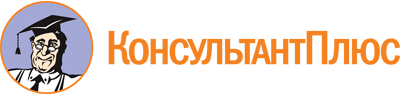 Постановление Правительства Севастополя от 29.06.2023 N 315-ПП
"Об утверждении Положения о порядке заключения исполнительными органами города Севастополя договоров (соглашений) с казачьими обществами"Документ предоставлен КонсультантПлюс

www.consultant.ru

Дата сохранения: 26.11.2023
 ____________________________(место заключения)_______________________(дата)_________________________________________________________________________,(наименование исполнительного органа города Севастополя)именуемый в дальнейшем государственный орган, в лице руководителя (иного уполномоченного должностного лица)_________________________________________________________________________,(фамилия, имя, отчество)действующего на основании _________________________________________________,(реквизиты документа, на основании которого действует лицо)с одной стороны, и ________________________________________________________,(наименование казачьего общества)зарегистрированное ________________________________________________________,(реквизиты документа о регистрации)именуемое в дальнейшем казачье общество, в лице атамана_________________________________________________________________________,(фамилия, имя, отчество)действующего на основании Устава, утвержденного ____________________________,(реквизиты документа об утверждении Устава)с другой стороны, именуемые в дальнейшем "Стороны", действуя в соответствии со статьей 7 Федерального закона от 05.12.2005 N 154-ФЗ "О государственной службе российского казачества" и Положением о порядке заключения исполнительными органами города Севастополя договоров (соглашений) с казачьими обществами, утвержденным постановлением Правительства Севастополя от __________________ N _________ "Об утверждении Положения о порядке заключения исполнительными органами города Севастополя договоров (соглашений) с казачьими обществами", заключили настоящий Договор (Соглашение) о нижеследующем.1. Члены казачьего общества в количестве ___________________________________(число прописью)человек берут на себя обязательство по оказанию содействия государственному органу в осуществлении _____________________________________________________________________________________________________________________________________(установленные задачи и функции)(на неопределенный срок, на определенный срок, на время выполнения работы) в порядке, установленном Уставом казачьего общества и настоящим Договором (Соглашением).2. В целях осуществления задач и функций, предусмотренных пунктом 1 настоящего Договора (Соглашения), члены казачьего общества обязуются осуществить и принять участие в реализации следующих мероприятий: ________________________________.(перечисляются конкретные мероприятия, в реализации которых обязуются принятьучастие члены казачьего общества)3. Казачье общество обязуется обеспечить выполнение его членами, взявшими на себя обязательства по содействию государственному органу в осуществлении задач и функций, указанных в пункте 1 настоящего Договора (Соглашения), обязанностей честно и добросовестно, с соблюдением дисциплины, требований по охране труда, технике безопасности, проявлять организованность, творческую инициативу: __________________________________________________________________________(перечисляются иные установленные_________________________________________________________________________.по соглашению Сторон обязанности членов казачьего общества)4. Государственный орган обязуется:- обеспечить членам казачьего общества необходимые условия для выполнения обязательств, предусмотренных настоящим Договором (Соглашением);- своевременно осуществлять финансирование выполненных работ в порядке, установленном законодательством Российской Федерации <*>;- предупреждать казачье общество об обстоятельствах и ситуациях, препятствующих надлежащему выполнению членами казачьего общества предусмотренных настоящим Договором (Соглашением) обязательств _________________________________________________________________________.(перечисляются иные установленные по соглашению Сторон обязанности государственного органа, в том числе порядок финансового обеспечения договора)5. Казачье общество вправе ставить вопрос о досрочном расторжении настоящего Договора (Соглашения) не менее чем за три месяца до такового, уведомив об этом государственный орган, в случае неисполнения или ненадлежащего исполнения условий настоящего Договора (Соглашения) этим органом, а также в случае _________________________________________________________________________.(перечисляются иные условия досрочного расторжения)6. Государственный орган вправе досрочно расторгнуть настоящий Договор (Соглашение) в следующих случаях:- исключения в установленном порядке казачьего общества из государственного реестра казачьих обществ в Российской Федерации;- нарушения казачьим обществом и (или) его членами Конституции Российской Федерации, федеральных законов и иных нормативных правовых актов Российской Федерации, систематического неисполнения или ненадлежащего исполнения членами казачьего общества принятых на себя обязательств, а также _________________________________________________________________________,(перечисляются иные условия досрочного расторжения)не менее чем за три месяца уведомив об этом казачье общество.7. Стороны обязуются решать возникающие в связи с выполнением настоящего Договора (Соглашения) споры в соответствии с законодательством Российской Федерации.8. Стороны вправе ставить вопрос об изменении настоящего Договора (Соглашения) по соглашению Сторон, если иное не предусмотрено законодательством Российской Федерации.Изменения настоящего Договора (Соглашения) действительны при условии составления их в письменной форме и подписании Сторонами.9. Стороны вправе ставить вопрос о досрочном прекращении действия настоящего Договора (Соглашения) по соглашению Сторон, если иное не предусмотрено законодательством Российской Федерации.10. В случае ликвидации казачьего общества или государственного органа в порядке и на условиях, установленных законодательством Российской Федерации, настоящий Договор (Соглашение) действует в течение ____________________________________.(всего срока проведения ликвидации или устанавливается другой срок)Претензии Сторон удовлетворяются в соответствии с законодательством Российской Федерации.11. Не позднее чем за два месяца до окончания срока действия настоящего Договора (Соглашения) каждая из Сторон вправе направить другой Стороне письменное предложение о продлении Договора (Соглашения) на тот же срок.Если в течение 30 дней с момента получения указанного предложения другая Сторона не отказалась от продления настоящего Договора (Соглашения), настоящий Договор (Соглашение) считается продленным на тех же условиях на тот же срок.12. Контроль за исполнением Сторонами условий настоящего Договора (Соглашения) предусматривается и осуществляется_________________________________________________________________________.(перечисляются конкретные условия осуществления контроля Сторонами)В случае неисполнения или ненадлежащего исполнения условий настоящего Договора (Соглашения) Стороны несут ответственность в соответствии с законодательством Российской Федерации.13. Настоящий Договор (Соглашение) составлен в двух экземплярах, один из которых хранится в казачьем обществе, второй - в государственном органе._________________________________________________________________________,(наименование исполнительного органа города Севастополя)именуемый в дальнейшем государственный орган, в лице руководителя (иного уполномоченного должностного лица)_________________________________________________________________________,(фамилия, имя, отчество)действующего на основании _________________________________________________,(реквизиты документа, на основании которого действует лицо)с одной стороны, и ________________________________________________________,(наименование казачьего общества)зарегистрированное ________________________________________________________,(реквизиты документа о регистрации)именуемое в дальнейшем казачье общество, в лице атамана_________________________________________________________________________,(фамилия, имя, отчество)действующего на основании Устава, утвержденного ____________________________,(реквизиты документа об утверждении Устава)с другой стороны, именуемые в дальнейшем "Стороны", действуя в соответствии со статьей 7 Федерального закона от 05.12.2005 N 154-ФЗ "О государственной службе российского казачества" и Положением о порядке заключения исполнительными органами города Севастополя договоров (соглашений) с казачьими обществами, утвержденным постановлением Правительства Севастополя от __________________ N _________ "Об утверждении Положения о порядке заключения исполнительными органами города Севастополя договоров (соглашений) с казачьими обществами", заключили настоящий Договор (Соглашение) о нижеследующем.1. Члены казачьего общества в количестве ___________________________________(число прописью)человек берут на себя обязательство по оказанию содействия государственному органу в осуществлении _____________________________________________________________________________________________________________________________________(установленные задачи и функции)(на неопределенный срок, на определенный срок, на время выполнения работы) в порядке, установленном Уставом казачьего общества и настоящим Договором (Соглашением).2. В целях осуществления задач и функций, предусмотренных пунктом 1 настоящего Договора (Соглашения), члены казачьего общества обязуются осуществить и принять участие в реализации следующих мероприятий: ________________________________.(перечисляются конкретные мероприятия, в реализации которых обязуются принятьучастие члены казачьего общества)3. Казачье общество обязуется обеспечить выполнение его членами, взявшими на себя обязательства по содействию государственному органу в осуществлении задач и функций, указанных в пункте 1 настоящего Договора (Соглашения), обязанностей честно и добросовестно, с соблюдением дисциплины, требований по охране труда, технике безопасности, проявлять организованность, творческую инициативу: __________________________________________________________________________(перечисляются иные установленные_________________________________________________________________________.по соглашению Сторон обязанности членов казачьего общества)4. Государственный орган обязуется:- обеспечить членам казачьего общества необходимые условия для выполнения обязательств, предусмотренных настоящим Договором (Соглашением);- своевременно осуществлять финансирование выполненных работ в порядке, установленном законодательством Российской Федерации <*>;- предупреждать казачье общество об обстоятельствах и ситуациях, препятствующих надлежащему выполнению членами казачьего общества предусмотренных настоящим Договором (Соглашением) обязательств _________________________________________________________________________.(перечисляются иные установленные по соглашению Сторон обязанности государственного органа, в том числе порядок финансового обеспечения договора)5. Казачье общество вправе ставить вопрос о досрочном расторжении настоящего Договора (Соглашения) не менее чем за три месяца до такового, уведомив об этом государственный орган, в случае неисполнения или ненадлежащего исполнения условий настоящего Договора (Соглашения) этим органом, а также в случае _________________________________________________________________________.(перечисляются иные условия досрочного расторжения)6. Государственный орган вправе досрочно расторгнуть настоящий Договор (Соглашение) в следующих случаях:- исключения в установленном порядке казачьего общества из государственного реестра казачьих обществ в Российской Федерации;- нарушения казачьим обществом и (или) его членами Конституции Российской Федерации, федеральных законов и иных нормативных правовых актов Российской Федерации, систематического неисполнения или ненадлежащего исполнения членами казачьего общества принятых на себя обязательств, а также _________________________________________________________________________,(перечисляются иные условия досрочного расторжения)не менее чем за три месяца уведомив об этом казачье общество.7. Стороны обязуются решать возникающие в связи с выполнением настоящего Договора (Соглашения) споры в соответствии с законодательством Российской Федерации.8. Стороны вправе ставить вопрос об изменении настоящего Договора (Соглашения) по соглашению Сторон, если иное не предусмотрено законодательством Российской Федерации.Изменения настоящего Договора (Соглашения) действительны при условии составления их в письменной форме и подписании Сторонами.9. Стороны вправе ставить вопрос о досрочном прекращении действия настоящего Договора (Соглашения) по соглашению Сторон, если иное не предусмотрено законодательством Российской Федерации.10. В случае ликвидации казачьего общества или государственного органа в порядке и на условиях, установленных законодательством Российской Федерации, настоящий Договор (Соглашение) действует в течение ____________________________________.(всего срока проведения ликвидации или устанавливается другой срок)Претензии Сторон удовлетворяются в соответствии с законодательством Российской Федерации.11. Не позднее чем за два месяца до окончания срока действия настоящего Договора (Соглашения) каждая из Сторон вправе направить другой Стороне письменное предложение о продлении Договора (Соглашения) на тот же срок.Если в течение 30 дней с момента получения указанного предложения другая Сторона не отказалась от продления настоящего Договора (Соглашения), настоящий Договор (Соглашение) считается продленным на тех же условиях на тот же срок.12. Контроль за исполнением Сторонами условий настоящего Договора (Соглашения) предусматривается и осуществляется_________________________________________________________________________.(перечисляются конкретные условия осуществления контроля Сторонами)В случае неисполнения или ненадлежащего исполнения условий настоящего Договора (Соглашения) Стороны несут ответственность в соответствии с законодательством Российской Федерации.13. Настоящий Договор (Соглашение) составлен в двух экземплярах, один из которых хранится в казачьем обществе, второй - в государственном органе._________________________________________________________________________,(наименование исполнительного органа города Севастополя)именуемый в дальнейшем государственный орган, в лице руководителя (иного уполномоченного должностного лица)_________________________________________________________________________,(фамилия, имя, отчество)действующего на основании _________________________________________________,(реквизиты документа, на основании которого действует лицо)с одной стороны, и ________________________________________________________,(наименование казачьего общества)зарегистрированное ________________________________________________________,(реквизиты документа о регистрации)именуемое в дальнейшем казачье общество, в лице атамана_________________________________________________________________________,(фамилия, имя, отчество)действующего на основании Устава, утвержденного ____________________________,(реквизиты документа об утверждении Устава)с другой стороны, именуемые в дальнейшем "Стороны", действуя в соответствии со статьей 7 Федерального закона от 05.12.2005 N 154-ФЗ "О государственной службе российского казачества" и Положением о порядке заключения исполнительными органами города Севастополя договоров (соглашений) с казачьими обществами, утвержденным постановлением Правительства Севастополя от __________________ N _________ "Об утверждении Положения о порядке заключения исполнительными органами города Севастополя договоров (соглашений) с казачьими обществами", заключили настоящий Договор (Соглашение) о нижеследующем.1. Члены казачьего общества в количестве ___________________________________(число прописью)человек берут на себя обязательство по оказанию содействия государственному органу в осуществлении _____________________________________________________________________________________________________________________________________(установленные задачи и функции)(на неопределенный срок, на определенный срок, на время выполнения работы) в порядке, установленном Уставом казачьего общества и настоящим Договором (Соглашением).2. В целях осуществления задач и функций, предусмотренных пунктом 1 настоящего Договора (Соглашения), члены казачьего общества обязуются осуществить и принять участие в реализации следующих мероприятий: ________________________________.(перечисляются конкретные мероприятия, в реализации которых обязуются принятьучастие члены казачьего общества)3. Казачье общество обязуется обеспечить выполнение его членами, взявшими на себя обязательства по содействию государственному органу в осуществлении задач и функций, указанных в пункте 1 настоящего Договора (Соглашения), обязанностей честно и добросовестно, с соблюдением дисциплины, требований по охране труда, технике безопасности, проявлять организованность, творческую инициативу: __________________________________________________________________________(перечисляются иные установленные_________________________________________________________________________.по соглашению Сторон обязанности членов казачьего общества)4. Государственный орган обязуется:- обеспечить членам казачьего общества необходимые условия для выполнения обязательств, предусмотренных настоящим Договором (Соглашением);- своевременно осуществлять финансирование выполненных работ в порядке, установленном законодательством Российской Федерации <*>;- предупреждать казачье общество об обстоятельствах и ситуациях, препятствующих надлежащему выполнению членами казачьего общества предусмотренных настоящим Договором (Соглашением) обязательств _________________________________________________________________________.(перечисляются иные установленные по соглашению Сторон обязанности государственного органа, в том числе порядок финансового обеспечения договора)5. Казачье общество вправе ставить вопрос о досрочном расторжении настоящего Договора (Соглашения) не менее чем за три месяца до такового, уведомив об этом государственный орган, в случае неисполнения или ненадлежащего исполнения условий настоящего Договора (Соглашения) этим органом, а также в случае _________________________________________________________________________.(перечисляются иные условия досрочного расторжения)6. Государственный орган вправе досрочно расторгнуть настоящий Договор (Соглашение) в следующих случаях:- исключения в установленном порядке казачьего общества из государственного реестра казачьих обществ в Российской Федерации;- нарушения казачьим обществом и (или) его членами Конституции Российской Федерации, федеральных законов и иных нормативных правовых актов Российской Федерации, систематического неисполнения или ненадлежащего исполнения членами казачьего общества принятых на себя обязательств, а также _________________________________________________________________________,(перечисляются иные условия досрочного расторжения)не менее чем за три месяца уведомив об этом казачье общество.7. Стороны обязуются решать возникающие в связи с выполнением настоящего Договора (Соглашения) споры в соответствии с законодательством Российской Федерации.8. Стороны вправе ставить вопрос об изменении настоящего Договора (Соглашения) по соглашению Сторон, если иное не предусмотрено законодательством Российской Федерации.Изменения настоящего Договора (Соглашения) действительны при условии составления их в письменной форме и подписании Сторонами.9. Стороны вправе ставить вопрос о досрочном прекращении действия настоящего Договора (Соглашения) по соглашению Сторон, если иное не предусмотрено законодательством Российской Федерации.10. В случае ликвидации казачьего общества или государственного органа в порядке и на условиях, установленных законодательством Российской Федерации, настоящий Договор (Соглашение) действует в течение ____________________________________.(всего срока проведения ликвидации или устанавливается другой срок)Претензии Сторон удовлетворяются в соответствии с законодательством Российской Федерации.11. Не позднее чем за два месяца до окончания срока действия настоящего Договора (Соглашения) каждая из Сторон вправе направить другой Стороне письменное предложение о продлении Договора (Соглашения) на тот же срок.Если в течение 30 дней с момента получения указанного предложения другая Сторона не отказалась от продления настоящего Договора (Соглашения), настоящий Договор (Соглашение) считается продленным на тех же условиях на тот же срок.12. Контроль за исполнением Сторонами условий настоящего Договора (Соглашения) предусматривается и осуществляется_________________________________________________________________________.(перечисляются конкретные условия осуществления контроля Сторонами)В случае неисполнения или ненадлежащего исполнения условий настоящего Договора (Соглашения) Стороны несут ответственность в соответствии с законодательством Российской Федерации.13. Настоящий Договор (Соглашение) составлен в двух экземплярах, один из которых хранится в казачьем обществе, второй - в государственном органе.Государственный орган <**>Государственный орган <**>Казачье общество <**>Казачье общество <**>РуководительРуководительАтаманАтаман______________(подпись)__________________(фамилия, инициалы)______________(подпись)____________________(фамилия, инициалы)М.П.М.П.